РОССИЙСКАЯ ФЕДЕРАЦИЯАДМИНИСТРАЦИЯ ПОСЕЛКА ПРЯМИЦЫНООКТЯБРЬСКОГО РАЙОНА КУРСКОЙ ОБЛАСТИПОСТАНОВЛЕНИЕ09.09.2016 г.   №161 пос. ПрямицыноО внесении изменений в Правила землепользования и застройки муниципального образования «поселок Прямицыно» Октябрьского района Курской областиВ целях устойчивого развития территории муниципального образования «поселок Прямицыно» Октябрьского района Курской области, руководствуясь Градостроительным кодексом Российской Федерации, Федеральным законом от 06.10.2003 г. № 131-ФЗ (ред. от 03.07.2016) «Об общих принципах организации местного самоуправления в Российской Федерации», Федеральным законом от 23.06.2014 № 171-ФЗ «О внесении изменений в Земельный кодекс Российской Федерации и отдельные законодательные акты Российской Федерации», Приказом Министерства экономического развития Российской Федерации от 01.09.2014 г. № 540 «Об утверждении классификатора видов разрешенного использования земельных участков» (в ред. Приказа Минэкономразвития России от 30.09.2015 г. № 709), Уставом муниципального образования «поселок Прямицыно» Октябрьского района Курской области, Администрация поселка Прямицыно Октябрьского района Курской области постановляет:Разработать Проект внесения изменений в Правила землепользования и застройки муниципального образования «поселок Прямицыно» Октябрьского района Курской области, утвержденные решением Собрания депутатов поселка Прямицыно от 14.12.2012 г. № 26, в части приведения установленных градостроительных регламентов видов разрешенного использования земельных участков, предусмотренных классификатором, утвержденным Приказом Минэкономразвития РФ от 01.09.2014 г. № 540 (в ред. Приказа Минэкономразвития России от 30.09.2015 г. № 709).Контроль за исполнением настоящего постановления оставляю за собой.Постановление вступает в силу со дня его подписания.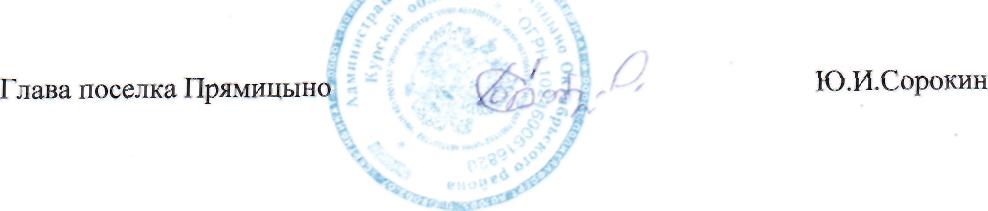 